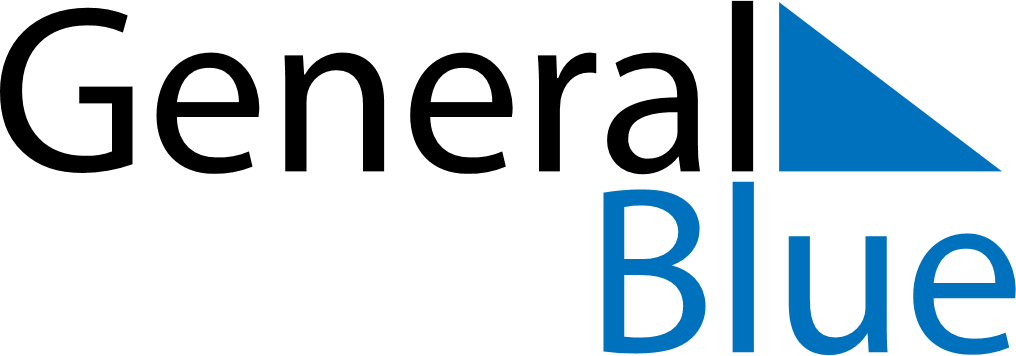 Finland 2023 HolidaysFinland 2023 HolidaysDATENAME OF HOLIDAYJanuary 1, 2023SundayNew Year’s DayJanuary 6, 2023FridayEpiphanyApril 7, 2023FridayGood FridayApril 9, 2023SundayEaster SundayApril 10, 2023MondayEaster MondayMay 1, 2023MondayLabour DayMay 14, 2023SundayMother’s DayMay 18, 2023ThursdayAscension DayMay 28, 2023SundayPentecostJune 23, 2023FridayMidsummer EveJune 24, 2023SaturdayMidsummer DayNovember 4, 2023SaturdayAll Saints’ DayNovember 12, 2023SundayFather’s DayDecember 6, 2023WednesdayIndependence DayDecember 24, 2023SundayChristmas EveDecember 25, 2023MondayChristmas DayDecember 26, 2023TuesdayBoxing DayDecember 31, 2023SundayNew Year’s Eve